Внеклассное  мероприятие  по теме:  «Берегите  природу» . 2 класс . Ответственная  Шихбабаева У.Н. 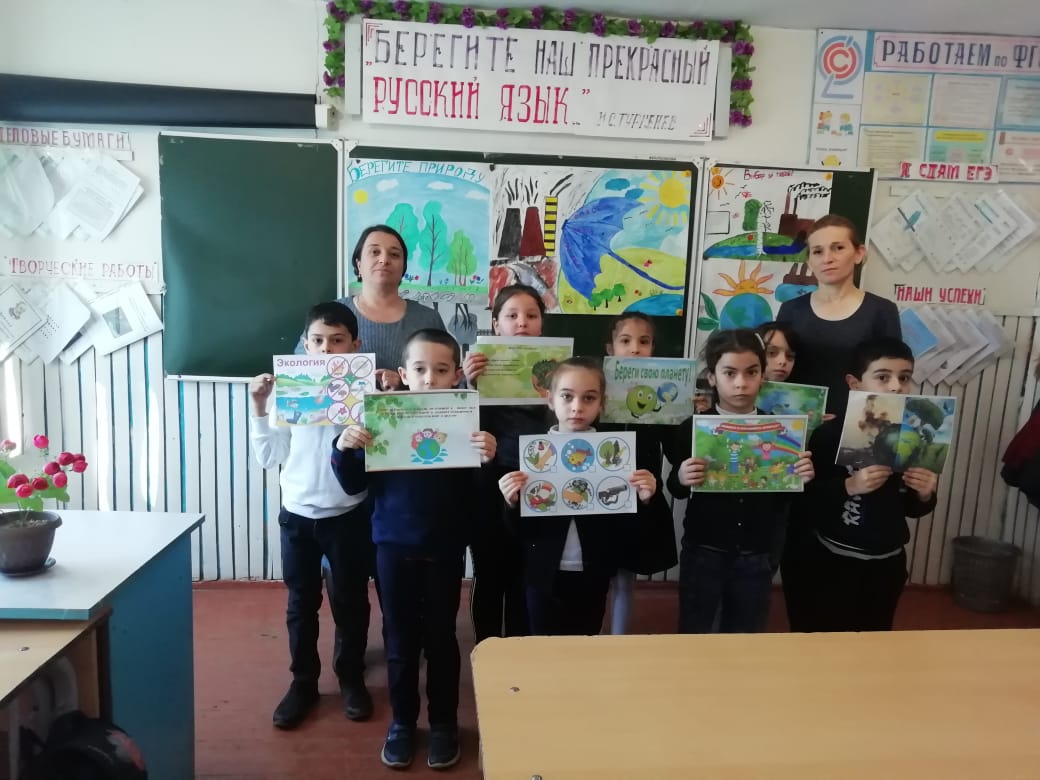 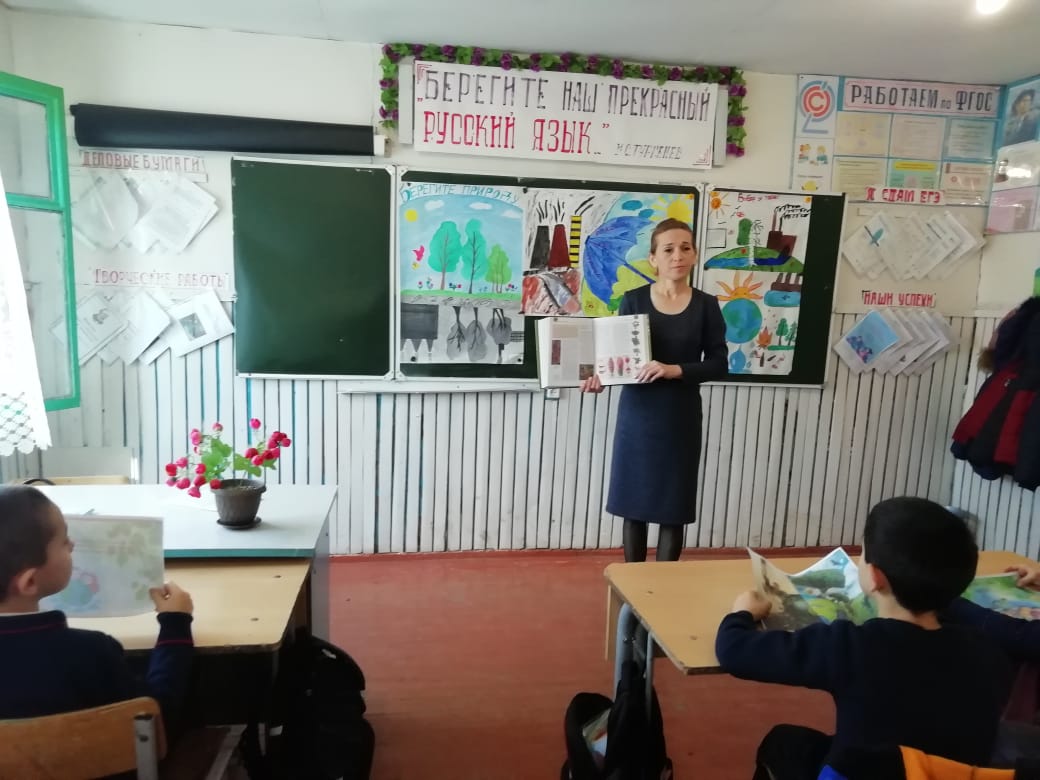 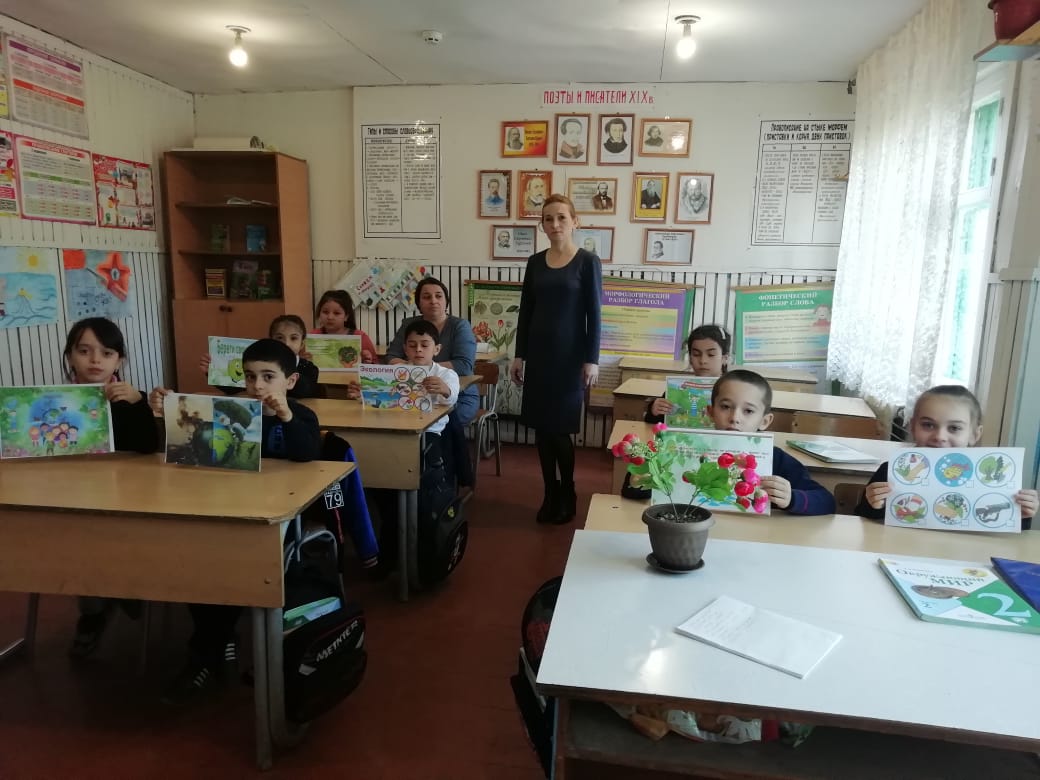 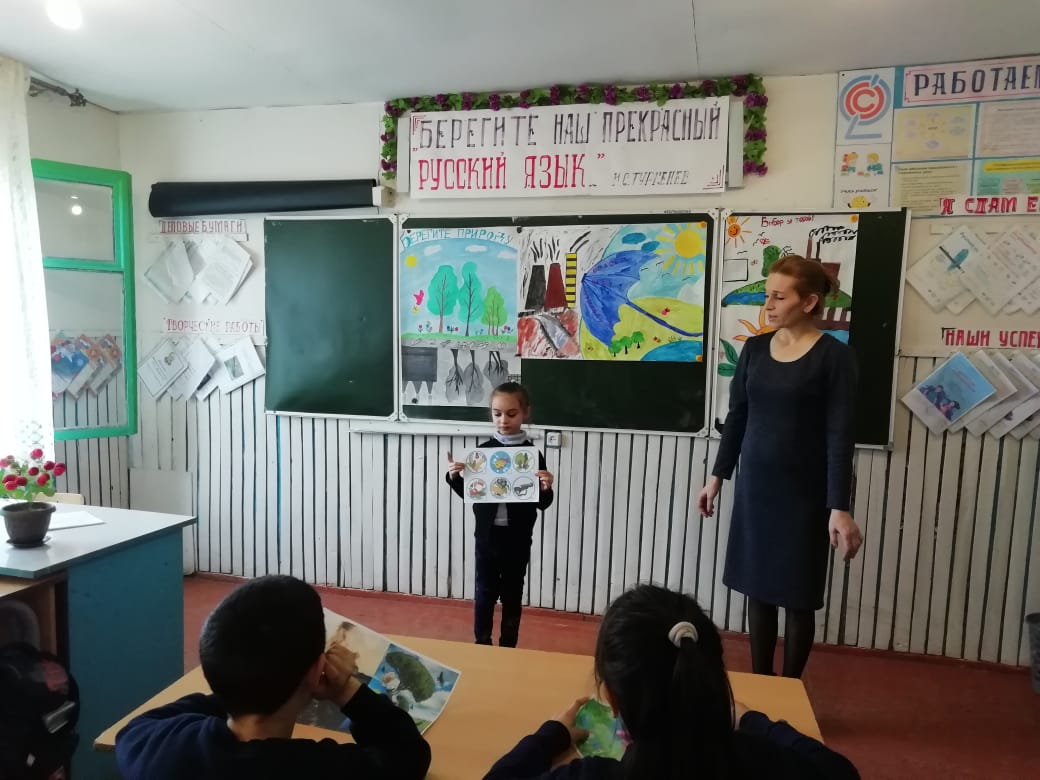 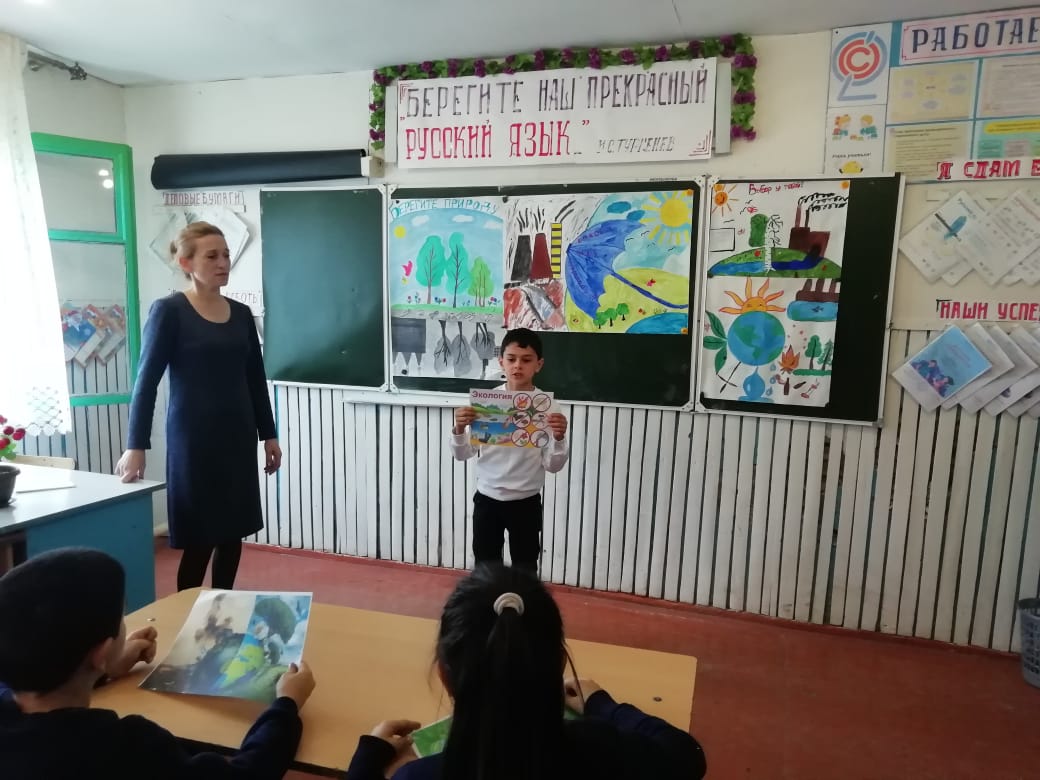 